Fakta-ark om likestilling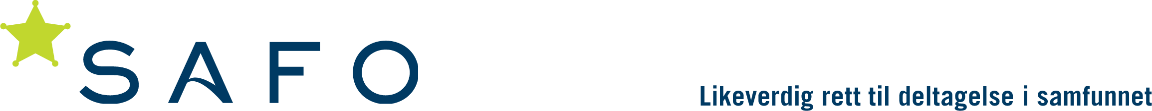 Hva er likestilling? Likestilling er at alle personer skal ha like rettigheter og muligheter i samfunnet, uavhengig av kjønn, funksjonsevne, seksuell orientering, alder, etnisitet og religion.Likestilling for mennesker med nedsatt funksjonsevneLikestilling knyttet til personer med nedsatt funksjonsevne, betyr at personer med nedsatt funksjonsevne skal ha samme rettigheter som andre, og ha like gode muligheter som andre til å leve et selvstendig liv og delta i samfunnet. Likestillingsvirkemidlene Samfunnets virkemidler for å oppnå likestilling for mennesker med nedsatt funksjonsevne er både å utforme et samfunn som er tilgjengelig for alle, og å gi rett til nødvendig bistand for å leve et selvstendig liv, som assistanse og hjelpemidler. Tilgjengeligheten gjelder det fysiske miljøet, til transport, til informasjon og kommunikasjon, samt andre tilbud og tjenester som er åpne for allmennheten. Diskrimineringsvernet er nedfelt i vårt regelverk.FN-konvensjonen for mennesker med nedsatt funksjonsevne FN-konvensjonen om rettighetene til mennesker med nedsatt funksjonsevne (CRPD) fastslår at funksjonshemmede har samme rettigheter som alle andre. Norge ratifiserte konvensjonen i 2013. En av konvensjonens målsettinger er at mennesker med nedsatt funksjonsevne skal få et selvstendig liv og kunne delta fullt ut på alle livets områder. Likestillings- og diskrimineringslovenLikestillings- og diskrimineringsloven trådte i kraft 1. januar 2018 og har til formål å fremme likestilling og hindre diskriminering i alle deler av samfunnet. I §1 står det at likestilling betyr likeverd, like muligheter og like rettigheter. Likestilling forutsetter tilgjengelighet og tilrettelegging. Loven skal bidra til å bygge ned samfunnsskapte funksjonshemmende barrierer, og hindre at nye skapes. Hvem har ansvaret for likestilling?Offentlige myndigheter, arbeidslivets organisasjoner og arbeidsgivere er gitt en spesiell plikt til å arbeide for likestilling. Innhold i undervisning og læremidler skal videre bygge på likestillings- og diskrimineringslovens formål.   Kulturdepartementet (KUD) har det overordnede ansvaret for den statlige likestillingspolitikken og lovgivningen på området.Bufdir er fagdirektoratet for likestilling og ikke-diskriminering. De skal bidra til å hindre diskriminering og bidra til likestilling på områdene kjønn, nedsatt funksjonsevne, seksuell orientering, kjønnsidentitet og kjønnsuttrykk og etnisitet og livssyn. Likestillings- og diskrimineringsombudet (LDO) skal fremme likestilling og bekjempe diskriminering. De gir juridisk veiledning til enkeltpersoner, organisasjoner, arbeidsgivere og offentlige myndigheter.Diskrimineringsnemnda skal håndheve bestemmelsene i likestillings- og diskriminerings-lovgivningen. Hva sier forskningen? 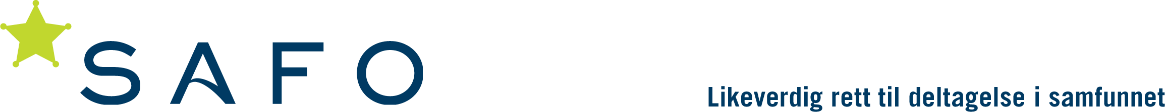 Personer med nedsatt funksjonsevne er ikke likestilt Funksjonshemmede møter fortsatt mange fordommer og barrierer, og blir forskjellsbehandlet og utestengt fra ulike arenaer. Diskrimineringen av personer med funksjonsnedsettelse er lite dokumentert. Men konsekvenser av den kan vi se på levekårsstatus:Arbeid:Mange funksjonshemmede står utenfor arbeidslivet, til tross for at de ønsker å jobbe. SSBs Arbeidskraftundersøkelse fra 2016 viste at bare 43% av funksjonshemmede i alderen 15-66 år var i arbeid i 2015, mot 73% av befolkningen for øvrig. 41 % av sysselsatte med nedsatt funksjonsevne arbeider deltid, mot 24 % i befolkningen generelt. De fleste av disse er kvinner. https://www.ssb.no/arbeid-og-lonn/statistikker/akutu/aar Utdanning:Det er en langt høyere andel av personer med nedsatt funksjonsevne som bare fullførte grunnskoleutdanning sammenlignet med nivået i befolkningen (64% mot 17%). https://forskning.no/barn-og-ungdom-skole-og-utdanning/2014/01/overraskende-fa-funksjonshemmede-fullforer-videregaendeLivskvalitet:Bare 40% av unge funksjonshemmede er stort sett fornøyde med livet og synes det de driver med er meningsfylt. Det er halvparten av tallet for resten av befolkningen. https://www.ssb.no/helse/artikler-og-publikasjoner/unge-med-nedsatt-funksjonsevne-har-darligere-livskvalitetTilgjengelighet:Langt færre personer med nedsatt funksjonsevne er sosialt og fysisk aktive fordi det mangler tilbud som er tilpasset den enkeltes forutsetninger eller at det er fysiske eller sosiale barrierer som gjør det vanskelig eller umulig for den enkelte å delta. https://www.ssb.no/helse/artikler-og-publikasjoner/_attachment/99595?_ts=13d1b366718 SAFO - Samarbeidsforumet av Funksjonshemmedes organisasjoner, 2018